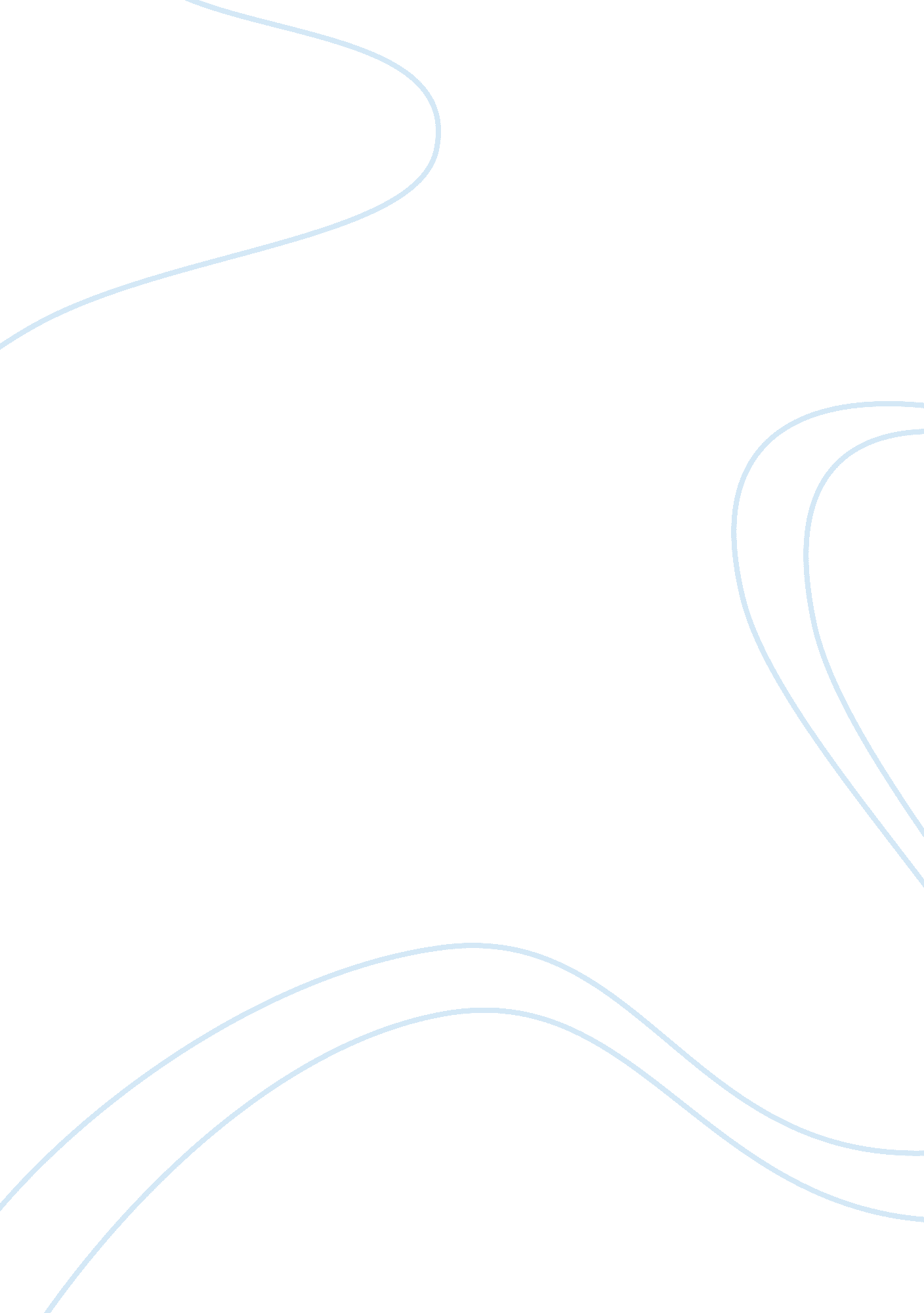 An life which has led to rapid development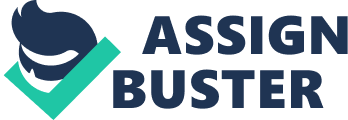 an introduction: Volunteerism and theextent of its involvement are a symbol of the progress and prosperity ofnations. As the nation progresses and progresses, its citizens becomeincreasingly engaged in charity work. Engaging in voluntary work is also arequirement of contemporary life which has led to rapid development anddevelopment in all fields. The complexity ofsocial life, the development of living conditions and the rapid social, economic, security and technological changes dictate new situations andconditions that governments sometimes are unable to cope with. Which calls forconcerted efforts of all official and popular society to face this reality andthese situations. Hence the role of active voluntary action and support forofficial efforts. The increasing demandfor social services is becoming a challenge for governments, which requires thesupport of the official system- The absence ofbureaucracy.- When a volunteervoluntarily provides his / her time and services, his / her performance isconsidered to be better than paid employees. On a sunny day I wentout to one of the buildings under construction and took water and some colddrinks with me. I started distributing them to the workers. I felt that theywere human beings like us and we should not differentiate between them andtreat them equally. And their happiness when I appreciated and treated themwith kindness, and what I wanted to do this thing to rejoice and introducehappiness in their hearts. And began to talk toone of them by asking about the situation and this is what has taken placebetween us: I: Salam alaikoum, howare you, my brother? Worker: Hello, I’m finehow are youMe: I’m fine thank God, how do you work hereWorker: Everything isfine. Thank you for your questionThen the worker told me: why people look at us with contempt and asif we are not human beings. When I heard and askedsaddened affected and I told him: there is no difference between us and we areall creatures of clay and God is not seen the physical level of the human beingand is seen but the manners and all of us are equal in God’s work and is not adefect defect that you extend your hands to people. This is what happenedand the worker really saddened me. Experience has shown thatsome official bodies can’t  achieve allthe goals of development plans without the effective voluntary participation ofcitizens and NGOs that can play an active role in development processes due totheir flexibility and speed of decision-making. Therefore, modern countrieshave taken care of this aspect to address the problems of the times andovercome many of the emergency conditions in a wonderful system of alliance andsolidarity between the government sector and the private sector. Volunteerism is animportant foundation for the building and development of societies, thepromotion of the awareness of solidarity and interdependence among all itsmembers. It is also a humanitarian act that has made a strong connection to thehighest levels of goodness, giving and good work in all societies throughoutmankind. The human being – because of the same person and his choice withoutcoercion or coercion and without waiting for material compensation – whichexceeds the benefit of the same person to the benefit of others, either bybringing benefit to them or away from them corrupting, whether physical ormental or financial effort. Prepare Voluntary work is common to humanity as awhole, as all people love charity and do not disagree with its virtues and thevirtues of its members in all their religions and countries. Volunteerismexpresses a high sense of responsibility of individuals towards their socialenvironment and towards humanity in general. It demonstrates the extent towhich a person can make a positive impact on the lives of others withoutwaiting for any material or moral consideration. Which express the sympathy ofman with his fellow human, and the ability of societies to devise ways to helpthose who need it. Volunteerismworldwide is witnessing more development and maturation of methods andmethodologies on a continuous basis with the advent of networking methodologiesat the supranational levels, to the extent that we are witnessing manyvoluntary global bodies operating in different parts of the world. In theUnited Arab Emirates, volunteering is part of the cultural and social fabric ofthe state. Volunteering is a common practice in the UAE society before theestablishment of the state, and this work was gained after the state gave greatofficial attention at the level of leadership and at various governmental andcivil levels. During the past years many voluntary bodies and associations. Theawards, such as the Sharjah Award for Volunteerism and other awards, are acatalyst for this sector for further growth and expansion. The volunteer, though offering his work without asking for any fee, is determined to do morework and when he feels the size of his appreciation Society will seek more andmore giving. TheUAE experience in volunteering has many aspects that deserve to be highlightedin more than one place. Therefore, this seminar aims at introducing the UAEvolunteer work and how to develop it by reviewing the following topics:-The reality of volunteerism in the United Arab Emirates.-The most important challenges facing volunteerism in the UAE.- Waysto develop and promote UAE volunteerismVolunteerismis a comprehensive concept for all that is best for others. All groups areintended, from the close to the general community. Make sure that you put themost beautiful impressions with each category, and the good deeds related tothis door righteousness to parents and relatives and diversify the faces ofcharity to them. Care for the poor, the poor, the widows and vulnerable groups, the honor of the guest, visiting the sick and alleviating their suffering, andhelping the people of debt to pay their debts, establishing friendships on thevalues ?? of brotherhood and solidarity, cooperation with coworkers, Experienceswith them, and teamwork. Thevoluntary work has many positive repercussions at all levels, and it isbeneficial to the volunteers and those who are targeted to it and to thesociety as a whole, and benefits from reward and reward from God, and toprovide for the psychological needs of the person and to provide him withcomfort, happiness andtranquility; Compassion and compassion, and the consolidation of moral values?? and principles in society, which enhance its vitality and positive, andpromote it materially and morally, the life of nations by its principles andachievements, and activate the energies of society and investment, and mobilizeefforts and fate Social and public service, contributing to sustainableeconomic development, providing individuals with the expertise and scientificand practical skills to benefit from them in the future, and raising the levelof thinking and self-promotion. Volunteering is a great opportunity forself-improvement. Tracks of noble qualities. Itshould be noted that these motives vary according to the conditions of society. In developed societies, individuals are involved in volunteer work for socialmotives, mostly to achieve success in dealing with other individuals, spreadingsocial awareness and gaining social value. While it is very different whencompared to developing societies, where the basic motivations of individualsare related to two things, the first is linked to certain cultural andreligious values ?? and principles, or the possibility of achieving a certainbenefit for the volunteer from the project. 